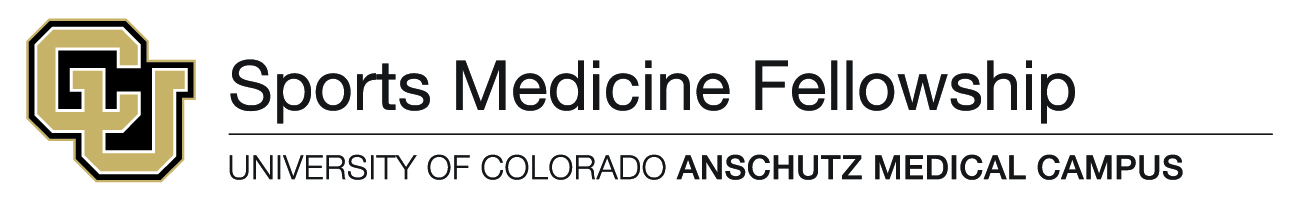 Rotation Eligibility Requirements󠇯 Status/Eligibility:  Visiting residents must be currently enrolled in an ACGME or AOA accredited training         program.  󠇯 Letter of Support:  A letter of good standing from your program director.󠇯 Program Letter of Agreement (PLA): The University of Colorado requires a current PLA (provided by the University of Colorado Sports Medicine Fellowship program coordinator) with the rotating resident’s home institution prior to the rotation.󠇯 Malpractice Insurance:  Proof of professional medical liability with coverage amounts no less than $100,000/claim and $300,000/aggregate.󠇯 Workers Compensation Coverage:  Documentation of Workers Compensation Coverage from home institution.󠇯Criminal Background Check:  Documentation of a cleared Level 1, or above, background check with the date the background check was performed.  Social Security NumberCriminal CountyCriminal StateNational Criminal/Sex OffenderLast Employment Education ConfirmationLicense Confirmation (if applicable)HHS Sanctions – GSA/OIG Government Sanctions󠇯Drug Screen:  Evidence of a ten-panel drug screen.󠇯Influenza Clearance:  Documentation of current influenza vaccine.󠇯Health Clearance:  Documentation of immunizations.Documentation of two MMR vaccinations or laboratory evidence of immunity to measles, mumps, and rubella.Documentation of two varicella (chicken pox) vaccinations or laboratory evidence of immunity to varicella.  A history of the disease is NOT acceptable.Documentation of Tdap vaccination (tetanus, diphtheria, and pertussis). Documentation of two tuberculin skin tests (TST) within the last twelve (12) months; or one Interferon-Gamma Release Assay (IGRA) (for example, T-spot QuantiFERON) results in the past twelve (12) months.  Documentation of a completed hepatitis B vaccination series (three doses).  If the individual has declined the hepatitis B vaccination series, proof of a signed declination statement shall be made available to the University of Colorado upon request.󠇯Course Certification:  ACLS Certification – Must be from an approved provider and card must display AHA logo.PALS Certification – Applies to only those residents interested in a Sports Medicine Pediatric rotation.If approved for an elective rotation with the University of Colorado Fellowship programs, the visiting resident is required to complete the University of Colorado’s Application for Clinical Rotation form.  Program Coordinator will send application with the rotation confirmation email.